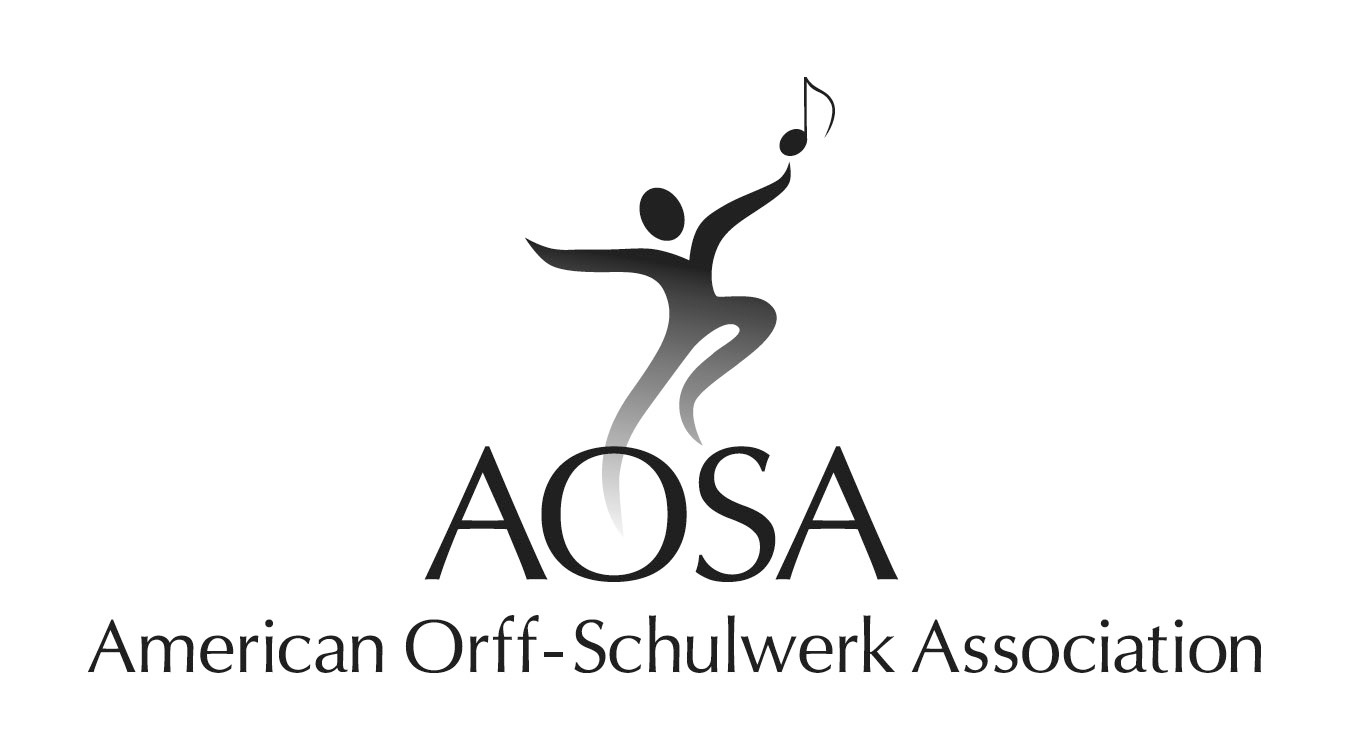 2019 Title, Presenter’s Name(s)